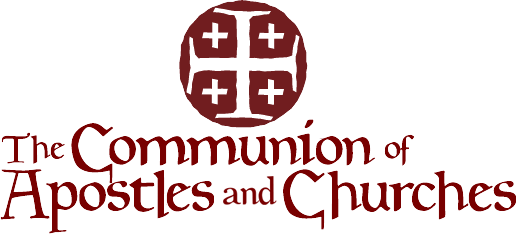 CAC INDIA – VARIOUS LEVELS OF GOVERNMENTNATIONAL  COUNCILCAC INDIA – VARIOUS LEVELS OF GOVERNMENTTELANGANA / ANDHRA STATE COUNCIL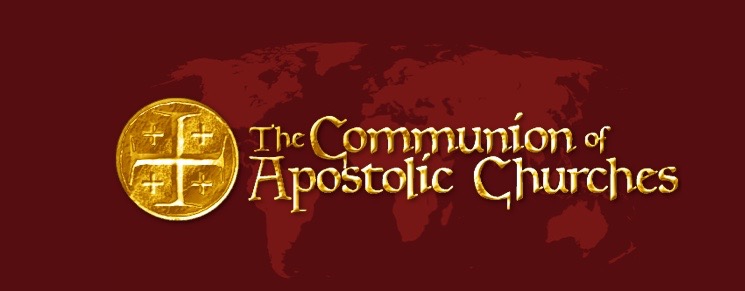 CAC INDIA – VARIOUS LEVELS OF GOVERNMENTODISHA STATE COUNCILHYDERABAD CITY COUNCILDELHI CITY COUNCILNATIONAL COUNCIL               18STATE COUNCIL                        30CITY COUNCIL                           16TOTAL                                          64S.NONAME PLACE1APOSTLE ABRAHAM SEKHAR         N/AUSA2RAVI PAULHYDERABAD3PRASANNAHYDERABAD4APOSTLE VARIENSINGHKOLKATA/ SILIGURI5BISHOP DOUGLASHYDERABAD6Rev Dr. R. R.DavidDELHI7Rev. Samuel SoniPUNJAB8Pastor Paul PrasadDELHI9C. T. RobinDELHI10Bhagya JogunooriAUSTRALIA11Apostle C.SolomonPUNJAB12DR.B J Bishop Raj SureshHYDERABAD13 Apostle Valeren                                  N/AMUMBAI14PRANAB KUMAR MUKHARJEEODISHA15REV.JAPHAT CHHHICHANIODISHA16PROPHET RAVI CHANDRAHYDERABAD17David SubramanayamHYDERABAD18DR.SURYA KARADAODISHA19RAVI KIRAN AMOSHYDERABAD20DANIEL CEPHASANDHRA PRADESH21JOHN DHANRAJBANGLORE22DAVID SAMUELTAMILNADU23GULBHARGUJRAT24APOSTLE KAPINGWEST BENGALS.NO NAME PLACE1Pastor.Kiran PaulTELANGANA/ANDHRA2Pastor DanielTELANGANA3Pastor. Sunil K. PininntyTELANGANA4Pastor. Prabhu paulTELANGANA5Pastor. S. Anand Raj TELANGANA6Rev.satyanatayanaTELANGANA7Rev. B.ShowriTELANGANA8Pastor. K. SanjeevaTELANGANA9Pastor. B.TitusTELANGANA10Pastor. K.Yesu RajuTELANGANA11Rev.S.JoshuaTELANGANA12Rev.S.G. RajeevTELANGANA13Bro. A.RichardTELANGANA14Bro. U. Suresh KumarTELANGANA15Pastor. T. Moses SolomonTELANGANA16Pastor JoshuaTELANGANA17Jaipal TELANGANA18John RaimontTELANGANA19JohnsonTELANGANA/ANDHRAS.NO NAME PLACE20Rev. Amos ODISHA21REV.DR. AYUB CHINCHHANIODISHA22REV. ULAS PANIODISHA23REV.P.R . BARIKODISHA24PASTOR GR.DIGALODISHA25PASTOR SIDHESWAR MALLIKODISHA26PASTOR RAJESH PRADHANODISHA27PASTOR JEPHAT CHICHANNIODISHA28PASTOR BOAZ NAIKODISHAWEST BENGAL  STATE COUNCIL29PASTOR SUDHKARWEST BENGAL / KOLKATA30NIMAWEST BENGAL /SILIGURI1S D V PrasadCITY/HYDERABAD2Prabhu DasCITY/HYDERABAD3AdamCITY/HYDERABAD4K.SathishCITY/HYDERABAD5JeevanCITY/HYDERABAD6Rev. EirmiyaCITY/HYDERABAD7Ronald MathewCITY/HYDERABAD8JaiRajCITY/HYDERABAD9David ChattiCITY/HYDERABAD10Bro. Abhishek BalakrishnanCITY/DELHI11Evangelist Esther IndraniCITY/DELHI12Pastor B. AbrahamCITY/DELHI13Pator BharadwajCITY/DELHI14Pastor DharmendraCITY/DELHI15Pastor PatariCITY/DELHI16Rev M. ChristopherCITY/DELHI